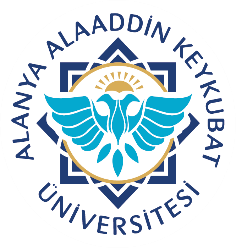 Alanya Alaaddin Keykubat Üniversitesi Diş Hekimliği Uygulama Ve Araştırma Merkezi                              Ultrasonik Cihaz Solüsyon Değiştirme Takibi                                                 Doküman No.SSH. FR.03Alanya Alaaddin Keykubat Üniversitesi Diş Hekimliği Uygulama Ve Araştırma Merkezi                              Ultrasonik Cihaz Solüsyon Değiştirme Takibi                                                 Yayın Tarihi22.05.2019Alanya Alaaddin Keykubat Üniversitesi Diş Hekimliği Uygulama Ve Araştırma Merkezi                              Ultrasonik Cihaz Solüsyon Değiştirme Takibi                                                 Revizyon Tarihi19.10.2021Alanya Alaaddin Keykubat Üniversitesi Diş Hekimliği Uygulama Ve Araştırma Merkezi                              Ultrasonik Cihaz Solüsyon Değiştirme Takibi                                                 Revizyon No.2Alanya Alaaddin Keykubat Üniversitesi Diş Hekimliği Uygulama Ve Araştırma Merkezi                              Ultrasonik Cihaz Solüsyon Değiştirme Takibi                                                 Sayfa No.1/1AYTARİHSAATPERSONELTOPLAM YÜK ADEDİİMZATAKİP EDENHAFTAHAFTAHAFTAHAFTA